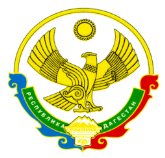 РЕСПУБЛИКА ДАГЕСТАНМУНИЦИПАЛЬНОЕ КАЗЕННОЕ ОБЩЕОБРАЗОВАТЕЛЬНОЕ УЧРЕЖДЕНИЕ«НОВОКЛАКСКАЯ СРЕДНЯЯ ОБЩЕОБРАЗОВАТЕЛЬНАЯ ШКОЛА №1» УПРАВЛЕНИЕ ОБРАЗОВАНИЯ МО «НОВОЛАКСКИЙ РАЙОН»МКОУ «Новолакская СОШ №1»368160 с. Новолакское                                               тел.:  8(87242) 22 2 11 e-mail: soshnov1@mail.ruИНН - 0524005101 / КПП – 052401001                                                                 ОГРН -1020500909648Приказот 23 мая 2020 г.                                                                                                    № 81О сдаче  школьных учебниковПриказываю:Назначит ответственным за организацию сдачи школьных учебников педагога-библиотекаря Шахмарданову З.Ю.Классным руководителям 1-11 классов организовать работу по подготовке возвратовконце учебного года в отремонтированном виде школьных учебников, осуществить ихсдачу в библиотечно-информационный центр полными комплектами.Установить для сдачи учебников следующие строки:Классным руководителям 9-11классов произвести сдачу учебников выпускныхклассов полными комплектами до 30.06.2020 г.Педагогу - библиотекарю Шахмардановой З.Ю. осуществить выдачу учебников для 1-11классов в конце августа - начале сентября 2020 г. в соответствии с графиком.Директор школы:                          Р.А. Магомедов№ДатаВремяКлассыОтветственные109.06.20209:00-12:001а,1б,1вКлассные руководители210.06.20209:00-12:002а,2б,2в,2гКлассные руководители311.06.20209:00-12:003а,3б,3вКлассные руководители412.06.20209:00-12:004а,4б,4вКлассные руководители513.06.20209:00-12:005а,5бКлассные руководители615.06.20209:00-12:006а,6б,6вКлассные руководители716.06.20209:00-12:007а,7бКлассные руководители817.06.20209:00-12:008а,8б,8вКлассные руководители919.06.20209:00-12:009а,9б,9вКлассные руководители1020.06.20209:00-12:0010а,10б,Классные руководители1121.06.20209:00-12:0011а,11бКлассные руководители12Сдача задолженностей 1-11 классыПедагог-библиотекарь Шахмарданова З.Ю.